MS StudentsCommunicationsElectronicsElectrical PowerControl Systems and Computers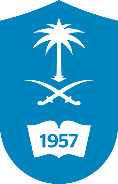 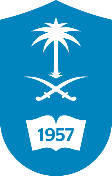 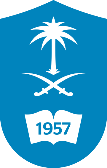 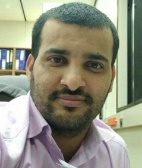 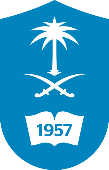 